C.STAGE 27th Recruiting Application FormInterview Schedule※ 1차 비대면 인터뷰(약 4-50분 소요 예정)는 9/4(토) 10:00~22:00에,2차 비대면 인터뷰(약 100분 소요 예정)는 9/5(일) 10:00~22:00에 이루어집니다.Activities※ 20학번의 경우 고등학교 시절 이력까지 포함해도 무관하며, 19학번 이상부터는 대학 입학 이후의 이력만을 기재해 주시기 바랍니다.Essay※ 각 문항 당 주어진 글자 수 (공백 포함) 이내로 작성해 주시기 바랍니다.<설문조사>※ 해당 설문 조사는 향후 학회의 발전 방향성 수립을 위해 지원자 여러분의 의견을 듣고자 하는 목적으로만 사용될 자료입니다. 설문조사 내용은 지원자 여러분의 합/불 여부에 어떠한 방향으로도 전혀 영향을 미치지 않으니 부담 없이 솔직하게 작성해주시면 됩니다. 감사합니다.C.STAGE에 지원해 주셔서 감사합니다.※ 해당 서약서는 온라인으로 진행되는 1,2차 화상 면접의 특성을 고려하여 우려되는 사태를 미연에 방지하기 위해 작성이 요구되며, 외부 유출 없이 약 6개월간 보관 후 폐기 처분 예정입니다.지원자 OOO과(와) SKY연합 경영전략학회 C.STAGE는 2021년 09월 04일 및 05일 진행 예정인 신규 27기 리쿠르팅 화상 면접에 있어 다음 사항을 준수할 것임을 서약합니다.지원자 OOO은(는) 화상 면접이 진행되는 동안의 음성 녹음, 영상 캡쳐 및 녹화, 그리고 면접 종료 이후 문제 외부 유출 등의 어떠한 부정행위도 하지 않겠습니다.SKY 연합 경영전략학회 C. STAGE는 2021년 09월 04일 및 05일의 전체 리쿠르팅이 종료된 이후 소지하고 있던 모든 면접 관련 영상 데이터를 삭제 처리하겠습니다. 상기 사항을 세심히 읽어 보았음을 확인하고 서명합니다.2021년 00월 00일  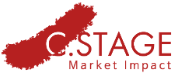 2021년 00월 00일		(성명)이름성별학교생년월일전공학년/학기휴대폰이메일주소C.STAGE는 계절학기(여름, 겨울)를 포함하여 2학기 활동을 의무로 하고 있습니다. 연속 활동이 불가능할 경우, 그 사유를 적어 주시기 바랍니다.앞으로 1년간 C.STAGE 활동 이외에 계획하고 있는 활동이 있습니까?인터뷰 불가능 시간대 (불가능한 모든 시간대를 30분 간격으로 명시해주시기 바랍니다.)예) 10:00~11:00, 13:00~15:30, 16:00~17:30인터뷰 불가능 시간대 (불가능한 모든 시간대를 30분 간격으로 명시해주시기 바랍니다.)예) 10:00~11:00, 13:00~15:30, 16:00~17:309/4(토)9/5(일)경력사항 및 기타 활동사항 (Work Experience & Extracurricular Activities)수상경력 및 자격증 보유현황 (공모전 수상, CPA, MOS 등)기타 특기 사항 (Excel, 일러 등)1. 지금까지의 삶과 앞으로의 비전을 바탕으로, 지원자님이 C. STAGE 활동을 통해 얻고자 하는 바를 상세히 서술해 주십시오. (400자 내외)2. 학업 이외에 지원자님이 관심과 열정을 갖고 주도적으로 기획하여 추진한 활동과 활동 내에서 본인의 역할, 배운 점을 상세히 서술해 주십시오. (500자 내외) 3. 지원자님의 핵심 역량에 대해 구체적인 근거 혹은 경험을 들어 설명하고, 이를 바탕으로 C. STAGE 활동에 어떻게 기여하고 싶은지 상세히 서술해 주십시오. (400자 내외)1. 경영 분야 학회에 지원할 때 지원자가 가장 중요하게 고려하는 요소는 무엇인가요? 우선순위대로 나열해 주세요.(1) 학회의 비전 (2) 학회의 역사 (3) 단일학교/연합 여부 (4) 학회 활동회원 (5) 선배와의 네트워크2. 지원자는 어떤 경로를 통해 C.STAGE를 처음 접하셨나요? 하나의 보기를 선택하고 장소 등을 구체적으로 말씀해주세요.(1) 페이스북/인스타그램 (2) 학교 커뮤니티 (3) 현수막 (4) 지인 (5) 기타: ____________3. 다음 중 지원자가 한 번이라도 본 기억이 있는 C.STAGE의 홍보물을 모두 선택해 주세요 (중복 가능).(1) 페이스북/인스타그램 (2) 학교 커뮤니티 (3) 현수막 (4) 기타: ____________4. 지원자가 생각하는 타 학회와 C.STAGE의 차별점은 어떤 것인가요? 한 가지만 적어주세요.서약서